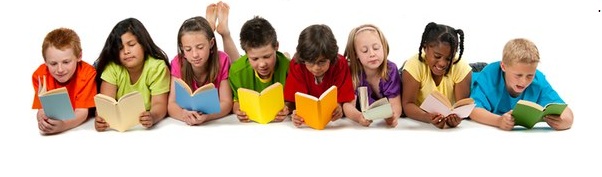 Годовой план организационно-педагогической работы учителя – логопеда Грудининой Ю.Ю. МАДОУ МО "Детский сад № 221"  на 2014-2015  учебный годЦель: 
Предупреждение, выявление и устранение речевых нарушений.Задачи: 
1. Организовать работу по диагностике уровней развития речевой деятельности.2. Реализовать индивидуально-ориентировочные программы развития детей с учетом структуры речевого дефекта.3. Оказывать всестороннюю помощь семье в воспитании и обучении ребенка с нарушением речи.4. Вести пропаганду логопедических знаний среди населения.5. Осуществлять тесную взаимосвязь в коррекционно-воспитательной работе со всеми педагогами ДОУ. 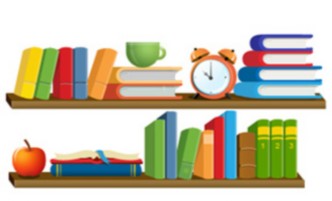 Приложение к годовому плану 
на 2014-2015 уч. год учителя-логопеда Грудининой Ю.Ю. в группе № 8Работа с воспитателями логопедических и массовых группРабота со специалистами логопедических и массовых группРабота с родителями логопедических и массовых групп№Направление деятельностиФормы и содержаниеЦель Выход Сроки выполнения1.Диагностическая деятельность1. Комплексное педагогическое и логопедическое обследование детей с ЗПР (группа №. 8)2. Объективное логопедическое заключение и составление подгрупповых и индивидуальных планов коррекционно-развивающей работы на учебный год.3. Составление циклограммы рабочей деятельности.4. Анализ проведенного психолого-педагогического и логопедического воздействия на детей с ЗПР в течение всего года.Точное установление причин, структуры и степени выраженности отклонений в речевом развитии.Создание оптимальных условий коррекционно-образовательного процесса.Определение оптимального рабочего графика.Выявление динамики в коррекционно-образовательном процессе всех и каждого воспитанников; Отражение результатов динамики в речевых картах, при необходимости – корректировка планов индивидуальной и подгрупповой работы с детьми.Оценка качества коррекционной деятельности всех специалистов, работающих с детьми с ЗПР.Речевые карты, папка «Мониторинг речевого развития детей с ЗПР».Речевые карты, перспективный план коррекционнопедагогической работы, календарно-тематические план. Циклограмма.Папка «Мониторинг речевого развития детей с ЗПР», речевые карты, индивидуальные логопедические программы, индивидуальные тетради.Отчет об эффективности коррекционной работы с детьми, аналитические справки.1-15 сентября1-15 сентябряОктябрь 2013; Декабрь 2014.Май 2015.2.Профилактическая работа1.Индивидуальное логопедическое обследование и консультирование дошкольников 2. Посещение занятий в группах ДОУ.Выявление нуждающихся в коррекционной помощи.Наблюдение за детьми в учебном процессе, выявление состояния их устной речи; рекомендации педагогу.Отчет о профилактической работе.В течение года; по запросам педагогов и специалистов.3.Консультативная деятельностьВзаимодействие с родителями группы № 8.1. Проведение индивидуальных бесед с родителями логопедической группы: - для сбора данных о раннем речевом развитии детей;- по результатам комплексного психолого-логопедического обследования детей; - о необходимости выполнения артикуляционной гимнастики, развития мелкой моторики, формирования навыков звукового анализа и синтеза, автоматизации поставленных звуков, развития лексико-грамматического строя речи, профилактики дисграфии;- о необходимости проведения медикаментозного лечения ребенка.2. Индивидуальные практикумы для родителей группы по выполнению с детьми звукового анализа и синтеза слов, анализа предложения, знакомство с графическими обозначениями.3.Родительские собрания:1)Результаты обследования детей. 2)Результаты работы за первое полугодие3) Результаты работы за второе полугодие4)Итоги работы за год.4. Посещение родителями логопедических занятий.5. Показ открытых логопедических занятий.6. Консультации для родителей7.Логопедический уголок.Пропаганда логопедических знаний среди родителей.Изучение уровня родительской мотивации в отношении сотрудничества в процессе коррекционной работы, понимание ее важности и необходимости.Выработка методов дифференцированной помощи родителям по обучению их совместным формам деятельности с детьми, носящих коррекционную направленность.Журнал консультаций.Стенд, папки с печатными материаламибуклеты.Перспективный план работы воспитателей.Сентябрь 2014г.В течение года.Октябрь, 2014.Январь, 2015.Май, 2015.В течение года.Взаимодействие с воспитателями.1. Знакомство воспитателей с речевой характеристикой группы.2. Совместное составление с воспитателями группы плана по взаимодействию в коррекционно-образовательном процессе. 3. Собеседования с воспитателями подготовительной логопедической группы по поводу индивидуальной работы с детьми.4. Консультации для воспитателей Взаимодействие с воспитателями и родителями групп ДОУ.1. Консультации для воспитателей младшей группы Взаимодействие с другими специалистами.1. Проведение совместного обследования психомоторного состояния детей.2. Совместное составление с музыкальным руководителем плана по взаимодействию в коррекционно-образовательном процессе.3. Подбор музыкального репертуара и речевого материала в соответствии с речевыми возможностями детей; совместная подготовка к утренникам.Преемственность работы учителя – логопеда и воспитателей.Пропаганда логопедических знаний среди воспитателей.Пропаганда логопедических знаний среди родителей.Преемственность работы учителя – логопеда и специалистов подготовительной логопедической группы.Пропаганда логопедических знаний среди специалистов.Тетрадь взаимодействия.Папки с печатными материалами.Тетрадь взаимодействия,перспективный план работы музыкального руководителя, папка «Мониторинг речевого развития детей с ЗПР». Папки с печатными материалами.Еженедельно в  течение года.4.Коррекционно-развивающее направление1. Проведение подгрупповых, индивидуальных занятий. 2. Ведение документации.3. Участие в работе ПМПК консилиумах.4. Участие в педагогических советах.5. Структурирование и динамическое наблюдение за речевой деятельностью детей на занятиях и в свободной деятельности.6. Систематизация учебно-методического материала.Компенсация и коррекция нарушений речевой деятельности воспитанников.Обеспечение диагностико -коррекционного сопровождения детей с ЗПР.Совершенствование коррекционно-воспитательной работы по наиболее важным направлениям.Аналитические справки. Годовой отчет.Папка «Мониторинг речевого развития детей с ЗПР».Планы занятий.В течение года.Октябрь 2014;январь, май 2015.В течение года.5.Повышение собственной квалификации.1. Участие в педагогических советах.2. Участие в МО учителей – логопедов. 3.Самообразование: «Развитие контекстной формы речи детей с моторной алалией».5. Изучение новинок методической литературы.6. Создание предметно-развивающей среды в логопедическом кабинете и группе. Аналитические справки;тетрадь по самообразованию.В течение года.6.Организационная деятельность1. Оформление документации учителя – логопеда.2. Составление расписания логопедических занятий.3. Планирование и разработка индивидуальных логопедических программ.4. Самоанализ работы.5. Составление ежегодного аналитического отчета.ДокументацияРасписание.Индивидуальные лог. программы.Аналитический отчет.Папки-регистраторыВ течение года.ДатаСодержание работыСентябрь12.09.14.26.09.14.Круглый стол «Обсуждение мониторинга ЗУН» с воспитателями логопедических групп.Помощь воспитателям массовых групп в планирование УВП.Октябрь3.10.14.24.10.14.Круглый стол «Обсуждение мониторинга ЗУН» с воспитателями логопедических групп.Консультации для воспитателей массовых групп «Организация предметной среды и игровые приемы как средство мотивации речевой деятельности детей»Ноябрь14.11.14.28.11.14.Консультация для воспитателей логопедических групп «Использование сюжетных картин в совместной деятельности с детьми для расширения и активизации словаря»Мастер-класс для воспитателей массовых групп «Методика проведения артикуляционной и пальчиковой гимнастик»Декабрь12.12.14.26.12.14.Консультация для воспитателей логопедических групп «Наглядность – основной метод обучения детей ЗПР»Консультация для воспитателей массовых групп «Речевые особенности детей 6-го года жизни»Январь16.01.15.30.01.15Круглый стол для воспитателей логопедической группы «Итоги промежуточного  обследования: динамика развития»Консультация для воспитателей массовых групп «Арттерапевтические приемы в работе с детьми дошкольного возраста»Февраль13.02.15.27.02.15.Семинар для воспитателей логопедической групп «Методы профилактики дисграфии»Круглый стол для воспитателей массовой группы «Обсуждение результатов промежуточного  обследования»Март13.03.15.27.03.15.Практикум для воспитателей логопедической группы «Игротека для детей с ЗПР»Консультация для воспитателей массовых групп «Развитие интонационно-выразительной стороны речи»Апрель10.04.15.24.04.15.Консультация для воспитателей логопедических групп «Обучение детей самомассажу»Консультация для воспитателей массовых групп «Формирование правильной речи дошкольников в условиях ДОУ и семьи» Май15.05.15.29.05.15.Круглый стол «Обсуждение итогового мониторинга ЗУН детей ЗПР»Беседа «Подготовка к обучению грамоте детей подготовительной группы»ДатаСодержание работыСентябрь8.09.14.22.09.14.Обследование детей логопедических групп.Проведение ПМПКонсилиума.Октябрь6.10.14.20.10.14.Консультация для психолога « Использование арттерапевтических методов в развитии ВПФ у детей с ЗПР».Обсуждение результатов работыНоябрь10.11.14.24.11.14.Консультация для музыкального руководителя «Методы  музыкотерапии в работе с детьми с ЗПР».Обсуждение результатов работыДекабрь8.12.14.22.12.14Консультация для физ. инструктора «Элементы ритмотерапия на занятиях с детьми с ЗПР»Обсуждение результатов работыЯнварь19.01.1526.01.15.Консультация для психолога «Коммуникативные игры как способ развития связной речи».Промежуточное обследование детей.Проведение ПМПКонсилиума.Февраль2.02.15.16.02.15.Консультация для музыкального руководителя «Логоритмотерапия в работе с детьми с ЗПР»Обсуждение результатов работыМарт9.03.15.23.03.15.Консультация для физ. инструктора «Совершенствование пространственного восприятия и ориентирования»Обсуждение результатов работыАпрель6.04.15.Круглый стол для специалистов «Главней всего погода в ДОУ».Май4.05.15.18.05.15.Итоговое обследование детей.Проведение ПМПКонсилиума.Конференция «Подведение итогов».Июнь15.06.15.           Выступление  на педсовете «Итоги работы»ДатаСодержание работыСентябрь10.09.14.18.09.14.Логогруппа: Проведение родительского собрания в форме вебинара «Подготовка к новому учебному году»Массовая группа: «Что нужно знать родителям будущих первоклассников»Октябрь15.10.14.29.10.14.Логогруппа: «Почему ребенку поставили «ЗПР»?»Массовая группа: «Правильно ли говорит ваш ребенок?»Ноябрь12.11.14.26.11.14.Логогруппа: «Игры для непослушного язычка».Массовая группа: «Фонематический слух - основа правильной речи».Декабрь3.12.14.17.12.14.Логогруппа: «Речевое дыхание очень важно!»Массовая группа: «Забавные игры для стеснительного языка».Январь21.01.15.28.01.15.Логогруппа: «Волшебные точки на руках и ногах»Массовая группа: «Когда следует обратиться за помощью к детскому логопеду?»Февраль4.02.15.18.02.15.Логогруппа: «Интересные игры для скучных пальчиков».Массовая группа: «Что говорю – то и пишу»Март4.03.15.18.03.15.Логогруппа: «Сказкотерапия: развитие памяти, воображения и связной речи».Массовая группа: «Нетрадиционные методы рисования: и занимательно, и полезно!»Апрель8.04.15.22.04.15.Логогруппа: «Театротерапия во всестороннем развитии ребенка».Массовая группа: «Тестопластика – полезно и интересно»Май13.05.15.27.05.15.Логогруппа: «Песок и вода – наши лучшие друзья!»Массовая группа: «Готов ли ваш ребенок к школе?»Июнь17.06.15.Вебинар «Лето- последний этап подготовки к школе»